Name:_____________________________Homeroom: _________ Date:________ 1.6Graphs: Scatterplots and Correlation of Data (SPI.MATH.5.3)Additional Notes and Examples from Class:Key PointsNotesSix Stellar Steps for Creating a Line GraphDraw the __________x-axis  independent variable			y-axis  dependent variableLabel the axes with correct __________________ the graph (includes (IV and DV)Plot your points from your data tableScatterplotScatter plots are used to examine two sets of data and to investigate the possible relationship (or _______________) between two variables. The pattern of the points suggests how ______________ the data is related.Scatterplot Vs. Line GraphBoth start with mapping _____________ (numerical) data points_____________ also allow you to see outliersIn a scatterplot, the individual points should not be connected directly together with a line.In a line graph, each data point is ______________ together. In this way, the local change from point to point can be seen. CorrelationScatter plots show how much one variable is _______________ by another. The ________________ between two variables is called their correlation.If the data points in a scatter plot lie ________ to a line, the scatter plot shows a strong correlation.If the data points in a scatter plot do not lie close to a line, the scatter plot shows a ________ correlation.	Positive CorrelationA positive correlation be seen in a scatterplot of the overall trend is increasingIf the data displayed on the scatter plot forms a line that _________ from left to right, the variables are said to have a positive correlation.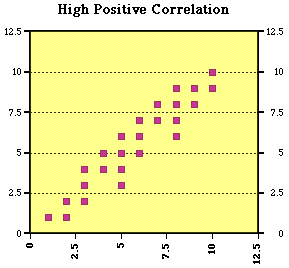 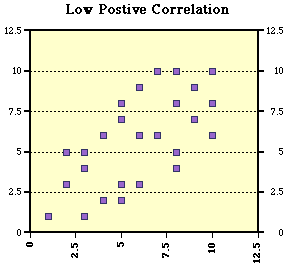 Negative CorrelationA negative correlation be seen in a scatterplot of the overall trend is ________________.If the data displayed forms a trend line that FALLS from left to right, the variables have a negative correlation.	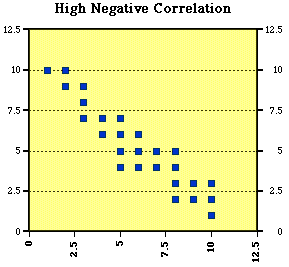 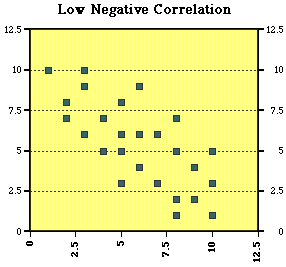 No Correlation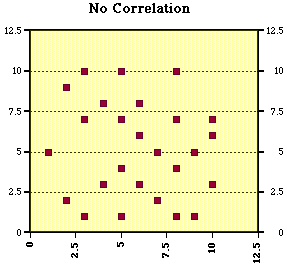 Line of Best FitA line of best fit is a straight line that best represents the data on a scatter plot.   This line may pass through some of the points, ________ of the points, or all of the points.These lines of best fit help you predict future data points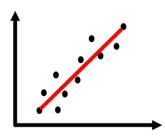 